Iowa Irish Fest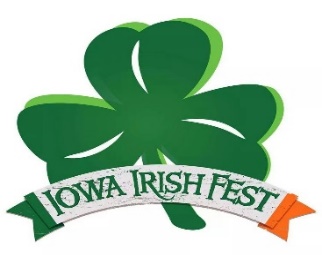 August 6 – August 8, 2021Deposit Fee $550.00/ After July 1st $650.00Proof of Liability Insurance, Must be turned in with application to be  AcceptedPlease PrintVendor Name: Contact Name: Mailing Address: City:							            State:	                                  Zip:   Cell#					                        Home#Email:					                                            IA Sales Tax#: Standard Booth space is approximately 10 x 10               No refunds after July 15th Money orders or cashier checks after July 1st.Iowa Irish Fest 2021Attn: Kathy McGowan			vendors@iowairishfest.com		(319)-290-00303754 Airline Hwy. West Waterloo, Iowa 50703WAIVER OF LIABILITY: (Must be signed to enter) In consideration of the Iowa Irish Fest Committee accepting this entry, I, the undersigned, intending to be legally bound, hereby, for myself, my heirs, executors, and administrators, waive and release any and all rights and claims for damages I may have against the Iowa Irish fest committee, their agents, successors, and assigns for any and all injuries suffered by me or my team in this event. Further, I hereby grant full permission to Iowa Irish Fest and or their authorized agents to use any photographs, videotapes, recordings or any other record on this event for any legitimate pose. I agree to abide by all contest rules set out by Iowa Irish Fest. Signature:										Date:    Space SizeCheck-OnePricingTable Rental ($10 each)Number tables NeededTotal10 x 10Included10 x 20$50 extra10 x 30$100 extra10 x 40$150 extra20 x 20$200 extra24 x 24$200 extra